Die Zeitangaben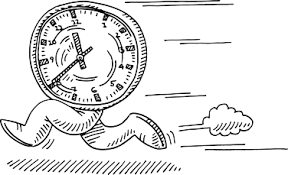 Die Uhr (l'heure)Wie spät ist es ?   Wieviel Uhr ist es ?   Quelle heure est-il ?10.00	 	Es ist zehn Uhr.		Es ist fünf nach zehn.		Es ist Viertel nach zehn.		Es ist halb elf.		Es ist fünf nach halb elf.10.25		Es ist fünf vor halb elf.10.55		Es ist fünf vor elf.10.45		Es ist Viertel vor elf.Um wieviel Uhr kommst du ? Ich komme um 8 Uhr.Remarque : dans les informations officielles on dit 10 Uhr 25 (zehn Uhr fünfundzwanzig) ou 10 Uhr 35 (zehn Uhr fünfunddreissig) Der Tag (le jour)Welcher Tag ist heute ?  Quel jour sommes nous ? Heute ist Montag.Heute ist Dienstag.Heute ist Mittwoch.Heute ist Donnerstag.Heute ist Freitag.Heute ist Samstag.Heute ist Sonntag.Wann kommst du ?   Ich komme am Montag, um 10.00 Uhr.  Ich komme im Frühling, im April.Règle : Pour les jours ou les parties de la journée on utilise am (= an dem) , pour l’heure, on utilise umPour les mois et les saisons im (in dem) - in der Nacht (dans la nuit)Wortschatzheute		aujourd'hui			morgen			demainDer Tag- e		le jour				Die Woche, n		la semaine
Der Monat-e	le mois				Das Jahr-e		l’année
Der Morgen	la matinée, matin		Der Nachmittag		l’après midiDer Abend		le soir				Die Nacht		la nuitDer Winter		l’hiver				Der Sommer		l’étéDer Frühling	le printemps			Der Herbst		l’automneDas Datum (la date)      Der wievielte ist heute ? Heute ist der 25.Oktober  (der fünfundzwanzigste)      Januar, Februar, März, April, Mai, Juni, Juli, August, September, Oktober, November, Dezember.     Wann bist du geboren ? Ich bin am 2. Juni 1957 geboren  (am zweiten)   "am" pour les jours     			     Ich bin im Jahre 1957 geboren		      "im Jahre" pour les ansLes adjectifs numérauxDer – die – das ersteDer – die –das zweiteDer – die – das dritteDer – die – das vierte
Der – die – das fünfte   etc. on ajoute te au nombre) de 4 à 19Der – die –das zwanzigste etc on ajoute ste à partir de 20Souviens-toi ! (1)
Wann ? signifie quand, on l’utilise pour poser une question, on met donc un point d’interrogation.

Wie alt bist du ? Signifie quel âge as-tu ? Réponse Ich bin elf Jahre alt. (je suis vieux de 11 ans !)Am s’utilise pour les jours : am Montag, am zweiten JanuarUm s’utilise pour les heures : Er kommt (vient) um zwei (Uhr ) : il vient à deux heures.Im s’utilise avec les mois : im April, im Juni

Im Jahre ...s’utilise pour les années Übung 1 : Antworte ! (réponds) Wann bist du geboren ?  ……………………………………………………………....…….................………………………………Wann ist Weihnachten ? ……………………………………………....................……………………………………………………Wann gibt es Mittagessen ? ……………………………………................…....…..……………………………………………….Wie spät ist es ? …………………………………………………………............….....….....…………………………………………….Wann hat man Pause ? ……………………………………………………………….....................……………………………………Wie alt ist der Lehrer, die Lehrerin ? ……………........................……….......………………………………………………..
Übung 2 : Antworte ! (réponds) Wann hat dein Vater Geburtstag ? ……………………………………………….............………………………………………….Wann schneit es ? …………………………………………….…..……………………………......................………………………….Wann ist die Natur gelb und rot ? ………………………………………………..............................................…………..Wann fängt die Schule wieder an ? ………………………………………….........................…………………………………..Wann gibt es viele Blumen ? ....................................................................................................................Übung 3 : Übersetze (traduis) Niveau 1 et 2Je suis né le 4 avril 1994. …………………………………………………………………….......…………………………………………J’ai 14 ans. ……………………………………………………………………………………………........………………………………………Quelle heure est-il ? ……………………………………………………………………….......……………………………………………..Le soir ……………………………………………………………….   Le matin ……………….....………………………………………….Au printemps et en été. ..........................................................................................................................Quel jour est-on aujourd'hui ? ................................................................................................................Nous avons une pause à 10.15. ................................................................................................................
Autres prépositions
seit  + datif : depuisEr wohnt seit zwei Jahren in Berlin.	Il habite de puis 2 ans à Berlin.   (l'action continue)vor + dat : il y aVor zwei Jahren wohnte er in Berlin.	Il y a 2 ans il habitait Berlin  (l'action est terminée)nach + datif : aprèsNach zwei Stunden waren wir schon müde.	Après 2 heures, nous étions déjà fatigués.bis + accusatif : jusqu'àWir bleiben bis nächsten Montag.	Nous restons jusqu'à lundi prochain.Wir bleiben bis Ostern.		Nous restons jusqz'à Pâques.
in + datif : dans
Wir kommen in zwei Tagen.	Nous venons dans deux jours.
